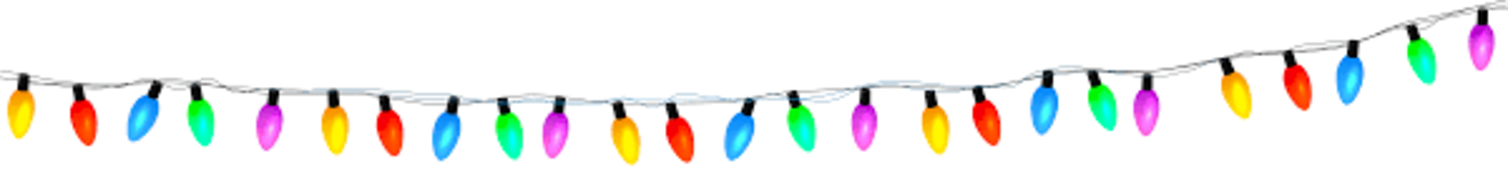 s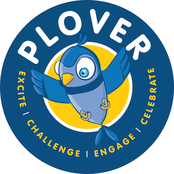 Thursday 17th DecemberAll party bags will include:Sandwich - Ham, Cheese, Tuna or Egg Mayo (children will be asked sandwich choice in advance) Cucumber SticksYogurt PouchCrisps Juice BoxChristmas Biscuit£2.35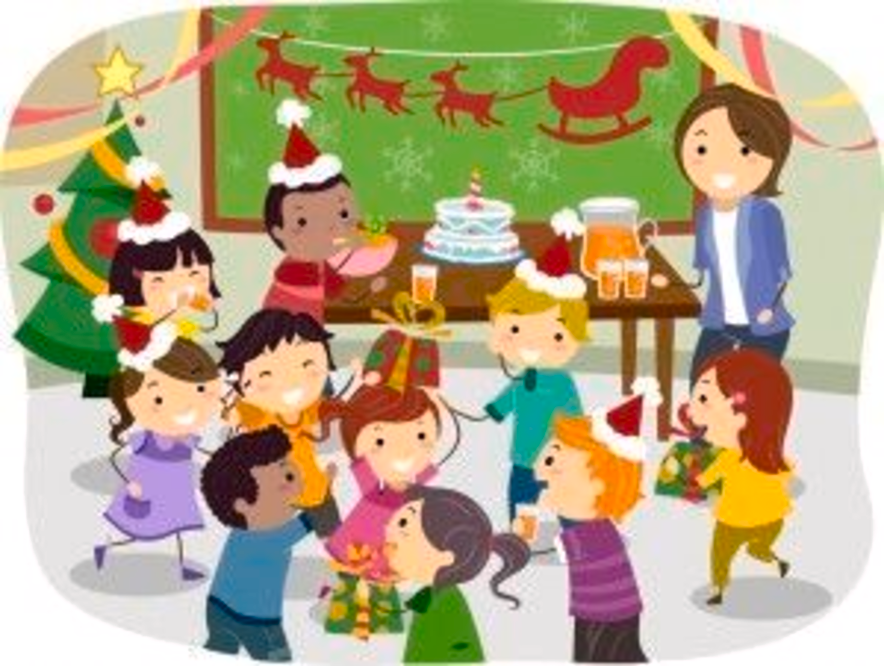 